БІЛОЦЕРКІВСЬКА МІСЬКА РАДАКИЇВСЬКОЇ ОБЛАСТІВИКОНАВЧИЙ КОМІТЕТР І Ш Е Н Н Я24 жовтня  2017 року                            м. Біла Церква                                            № 384Про утворення комісії  з питань визначення базового рівня споживання паливо-енергетичних ресурсів (електричної енергії) для вуличного освітлення Залізничного селища м. Біла ЦеркваРозглянувши подання відділу енергоефективності міської ради, відповідно Закону України «Про місцеве самоврядування в Україні», пп.3 п.3 ст.3 Закону України «Про запровадження нових інвестиційних можливостей, гарантування прав та законних інтересів суб’єктів підприємницької діяльності для проведення масштабної енергомодернізації» з метою здійснення енергозберігаючих заходів, пов’язаних із модернізацією вуличного освітлення, економією електричної енергії та розгляду можливості залучення ЕСКО-компаній до виконання цих робіт на основі енергосервісного договору, виконавчий комітет міської ради вирішив:1. Утворити комісію з питань визначення базового рівня споживання паливо-енергетичних ресурсів (електричної енергії) для вуличного освітлення Залізничного селища м. Біла Церква у складі згідно з додатком.2. Контроль за виконанням рішення покласти на заступника міського голови згідно з розподілом обов’язків.Міський голова						                             Г.А. Дикий                                                                                Додаток до рішення виконавчого комітету Білоцерківської  міської ради від 24 жовтня 2017 р. № 384Складкомісії виконавчого комітету з питань визначення базового рівня споживання електричної енергії вуличним освітленням Залізничного селища м. Біла ЦеркваКеруючий справами виконавчого комітету міської ради                                                                        С.О. Постівий Гнатюк Валерій Володимирович- керівник комісії, заступник міського голови;Морський Василь Петрович- заступник керівника комісії, начальник відділу енергоефективності міської ради;Грабовський Сергій Васильович- секретар комісії, головний спеціаліст відділу енергоефективності міської ради;Члени комісії:Члени комісії:Коваленко Сергій Вікторович- начальник відділу утримання дорожнього господарства управління дорожнього господарства департаменту житлово-комунального господарства міської ради;Луцюк Олександр Вікторович- експерт світлотехнік (за згодою);ПоступайлоОлег Валерійович- головний інженер комунального підприємства  Білоцерківської міської ради «Муніципальне шляхово-експлуатаційне управління»;Прилуцький Олександр Вікторович- менеджер проектів з питань енергоефективності комунального підприємства  Білоцерківської міської ради «Агенція стратегічного розвитку Білої Церкви»;Старовойтов Дмитро Федорович- експерт світлотехнік (за згодою);Томляк Кирило Олександрович- радник голови Держенергоефективності (за згодою).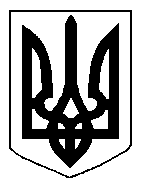 